Whisperings from Tall Pines Quilt GuildPublisher: Susan Craig        Volume Number: 80       Issue Number: 77      Date:Sept. 2015President’s Notes Greetings Quilting Friends,Hope everyone enjoyed our annual game night meeting last Monday.  Special thanks to Judy Springer for organizing and putting the evening together.  Many of you received some great prizes.  Thanks to Fabric Carousel and others who helped Judy with the prizes.I apologize for not reminding everyone that we would not have another meeting until after Fair On The Square.  So, I will remind you now!  Hope you are finishing your projects that we will be selling.  Also, please call Martha or go by Fabric Carousel to sign up to work on that Saturday.  We usually have a really fun time so sign up.  Look for an email about a workday and time to price the items to sell.Hope you take time to visit our neighbors to the west and south as the Brazos Guild and the Conroe Guild hold their biannual quilt shows this month.  I always look for ideas and ways to make our guild and quilt show better.  Plus, I get to view some great quilts and vendors.Have a good September!Kay Ohendalski, PresidentSunshine and ShadowsSusan Craig’s husband, Tom, had his surgery to remove the Melanoma from his arm and face on Aug. 25.  He is doing great and was even awake for the procedure and telling the doctor stories and jokes.  No other news this month, please contact me if you learn anything about our members.  Donna Hoffman, Sunshine and Shadows      ProgramsOctober 5th meeting will be a video presentation of Why Quilts Matter followed by a group discussion.November 2nd meeting is the Quilt Block Challenge reveal and contest.  December 7th meeting is the Christmas Party.  We will play Quilto (Bingo) and there will be lots of wonderful prizes. January 4th meeting we will be celebrating the guild’s birthday. We will also be hosting a baby shower for Pregnancy Care Center.  February 1st meeting will feature Suzi Parron, author of “Barn Quilts and the American Quilt Trail Movement”.  Suzi will take you on a journey along the quilt trail, beginning with the very first barn quilt.  Her presentation will include hundreds of stunning photographs of barn quilts.  The following day Suzi will teach a workshop on creating quilt blocks by painting on 2 ft. by 2 ft. boards.  The cost of the workshop is $45.00 and includes boards, paints and other tools.                                                                         Judy Springer, Program ChairmanTall Pines Quilt Guild Minutes of MeetingAugust 31st, 2015University Heights Baptist Church	President Kay Ohendalski called the meeting to order and welcomed members and guest. September birthdays were recognized.	Minutes of the July meeting were printed in the newsletter. Janis Peters made the motion to accept the minutes and Jane Richmond seconded the motion.	The Treasurer’s report will be available in the newsletter.	Robin Rodriquez needs help with the Charity Bee, it is held the 3rd Tuesday of each month.  If anyone has any hugs they are working on, they need to be completed and turned in by the November meeting.	The October Guild meeting will hopefully be held in the new building next month on October 5th.	The Christmas blocks for the block challenge are to be turned into Fabric Carousel by October 23rd.	Jane Richmond displayed a beautiful Texas quilt, which will be our Raffle Quilt for 2017.  	Martha Wilson gave an update on getting prepared for Fair on the Square on October 3rd. There were kits available to take home. Everyone should be working on items to sell. Inventory sheets and price tags can be picked up at Fabric Carousel.	Martha gave an update on the bus trip to the International Quilt Festival. The sign up sheet will be at Fabric Carousel. The cost will be 40.00.	The program for the night was Game Night. Everyone had fun with a variety of games. Some lucky members took home some great prizes.	Judy Springer discussed the programs for the up coming months.	There will be no Executive board meeting for September due to Labor Day.There being no further business the meeting was adjourned.Respectfully submitted,Lynda Muzyka filling in for Cheryl Rempel SecretarySeptember Membership ReportPresent at Monday’s guild meeting were 52 members and 4 visitors. One new member joined making a total membership of 117! Remember new members pay only $12.50 since the year is half over.Dorothy Wolverton, MembershipNew MembersPam HokeP O Box 1517Willis, TX 77378Phone: 936-520-7280Email: pamhoke55@yahoo.comBirthday: Mar 6Treasurers Report submitted by Martha Wilson, Treasurer Show and Tell  Susan Craig finished her block of the month, Indigo Blue Wildflowers. Virginia Wilson finished the top of her Indigo Blue Wildflowers.Jeanette Allen made a Grandmothers flower Garden Bed runner by hand. Jean Garner finished a cute Baby quilt.Nancy Nelson made some Halloween table runners and toppers.Cathy Steinbach finished a small quilt.Helen Belcher showed some of her small embroidery quilts.Jane Richmond showed a quilt her friend made that is like the one we will make for our 2017 donation quilt. D Ann Gilmore showed some beautiful machine quilting samples.Anne Barker finished a Log Cabin quilt and her Row Quilt.Mary Jo Yackly showed a Half Hexagon woven Board.Sylvia showed 2 quilts. Submitted by Kelli Langley, Show and TellAnnouncementsOctober BirthdaysJanie Krick & Judy Moorer--------3			Alura Galbraith----------------7Eloise McGalliard-------------------12			Dena Miller--------------------17Monte Knight------------------------22			Beverly Wiggins---------------25Elaine Eakin-------------------------28			Kelli Langley-------------------29WALKER CADDY BAGS CHARITY PROJECTOne of our charity projects is making walker caddy bags for our senior citizens living in nursing homes. Kits are available at the monthly meetings and kits are in Fabric Carousel’s classroom in a basket marked WALKER CADDIES.  Please leave completed bags in the plastic container marked Walker Caddies located in the Charity closet.  You may also give the bags to me at the guild meetings.  I would appreciate your returning the instruction sheet along with the numbered plastic bag.   Please be sure to complete the kits in a timely manner.  Thanks for helping our senior citizens!   Judy SpringerFair on the Square. Fair on the Square in downtown Huntsville will be held Saturday, October 3, 2015.  Tall Pines Quilt Guild participates by selling items at the Cabin on the Square.  We have kits available for members to make for the show.  If you want to make items of your own, they can be sold that day, you will get 85% of sales price and Guild gets 15%.  Items must be priced and an inventory list should be given to me prior to the show.  If you want to donate merchandise to the Guild for sale, please price the items and complete an inventory list and indicate if you want the merchandise back after the sale.   Sales tags and inventory lists can be found at Fabric Carousel along with instructions.  There will be a box to place completed items at Fabric Carousel also.  Let me know if you have any questions.   I NEED VOLUNTEERS TO HELP WORK THE CABIN, INSIDE AND OUTSIDE THE DAY OF THE SHOW.  Sign-up sheet is at Fabric Carousel.  There are 3 shifts for both places, 8:00 to 11:00 (setup), 11:00 to 2:00, and 2:00 to 5:00 (takedown).Martha WilsonInternational Quilt Show Bus TripWe almost have a full bus for the trip to Houston on October 29th.  Payment will be required by the next Guild meeting, which is on October 5th.  If you have signed up and cannot go, please let us know early so that we can fill your spot.  Doris Collins at Fabric Carousel has the list and is accepting payments. The bus will depart West Hills Mall on Thursday, October 29th by 8:30.  Please be at the meeting place by 8:15.  The bus will leave without you if you are not there.Martha Wilson and Lynda MuzykaKOOL TOOLHere is the info on the LED Light Box that Jane presented at the guild meeting. I highly recommend this gadget.  Remember Christmas is coming!U.S Art SupplyLIGHT MASTERUltra-Thin LED Tracing Light BoxDescription - Super bright with variable brightness;  3/8 inches thick;  12 x 17 inch lighted area; does not get hot;  very good for tracing embroidery, applique, quilting designs, etc.Available on Amazon for $79.99BEE BUZZZZZZZZ!!!!Charity Bee $11.00 was collected at the September (Aug 31) Meeting for the local food bank. Many Thanks!  The total so far for this year is $226.00!!  We are only $29 less than our total gift for last year.  We have three more guild meetings to make or break last year's amount!!  The next Charity Bee meeting will be on the THIRD Tuesday, September 15, at Fabric Carousel, beginning at 9:30 am.  All help, whether at the bee meeting, or in your home is so much appreciated.   We have three Bee meetings until we sort the HUGs for delivery to our charity recipients in early December.  If you have HUGs you're working on at home, it would be great to include them in our count for this year.  Our wish is for each member to complete at least one HUG each year.  That would really bring our numbers up from the past several years.  As we have several new members, and if you're new to quilting, Charity Bee is a great way to learn or brush up on your skills.  The kids don't care how good you are!  They're just happy that someone gave them a thought.  A reminder:  we collect the Hobbs batting UPC codes which enables us to purchase quality batting at a discount.  (Right now, I have enough Hobbs UPC codes for 4 rolls of batting which is about a year and a half worth, depending on the number of HUGs we get).  Also, if you would like to donate your Fabric Carousel fat quarter wrappers to Charity Bee, we use them to exchange for quality fabric to make the HUGs.  THANK YOU DORIS!!  If you have any labels to donate and are not attending the Bee meeting, please leave them in the Bee closet and I'll find them.  Thanks so much to everyone who supports Charity Bee in their own capacity.If you have any questions, please contact Robin Rodriquez at 936-435-1246.Cut UpsCut Ups will meet on the 2nd and 4th Friday each month at the Fabric Carousel.  All are Welcome.  Bring your quilting problems for lots of advice and help from your friends.  Bee starts around 10 and lasts all day.Embroidery BeeNext meeting will be on Sept. 19th .  We meet on the third Saturday of the month at 11 AM, at the Ohendalski building, next door to the Chicken place across from the mall.  1425 Brazos Dr.  Contact Barbara Flebbe  for info.  936-436-0219Advertisements:Newsletter ad prices are:$5.00 a month or $50.00 per year for a business card size advertisement. $10.00 a month or $100.00 per year for a 3.5” x 4.5” size advertisement. $18.00 a month or $180.00 per year for a one-half page advertisement.$36.00 a month or $360.00 per year for a full page advertisement.Member ads are free and will run for one month per request. Send ad copy to tscraig3158@sbcglobal.net2/16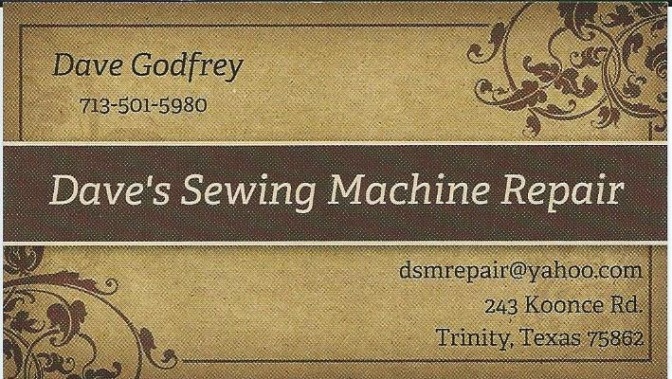 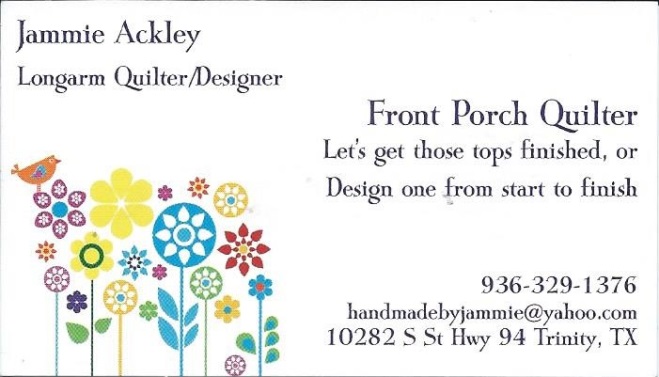 5/16Member adsFor sale: Oversized Ironing board.Contact Rory Ross at 832-687-8361Susie’s TipsThe year seems to be flying by.  I can’t believe that summer is almost over and fall is right around the corner.  I like to do my hand binding in the winter when it is cold and I can have the quilt on my lap and be comfortable as I work.  It is just too hot to do them in the summer.  So I save up the larger ones to do when the weather turns cool.  I bind all my charity quilts on the machine.  I can get them finished a lot faster that way and I also think they will last much better that way.  You don’t know what will happen to a quilt when you donate it to a Charity organization.  It may be drug around in the dirt by some little child or it may be treated like gold.  The best way to bind them on the machine is to trim the quilt once it is quilted of course.  I make my binding 2 ¼” wide and sew the strips together on the diagonal.  Then fold it in half and press.  The strip width is then about 1 and 1/8th inch wide.  I stitch the binding to the BACK of the Quilt.  Then fold it over to the front and top stitch.  It should just cover the stitches from the back.  You can do a straight stitch or a decorative stitch.  One that I like is the multi stitch zig zag.  It takes about 3 stitched to make the zig and 3 to finish the zag.  It looks good even if you stitch on just the binding or if you let it hang off onto the front of the quilt a little. It looks really nice with a variegated thread.   Our deadline if fast approaching for the Charity bee turn in of all the Hugs you have been working on.  I finished 2 in August.  I will have to do a few more before November.  Remember the hugs are a great way to improve your machine quilting skills.  No quilt police to inspect them.  Just children to keep warm this winter.  I am so excited to be going to Retreat next week.  I have not been in a long time and after the months I had in July and August; I am in need of some Girl Time.  If you have not been on a retreat, you are really missing a fun time.  I’m going to list items you might need at retreat here for those of you that are going.  I know there are several newbies.Retreat Check listSewing machine, don’t forget the foot pedal and elec. cord.Projects to work on, best to do most cutting at home so you can concentrate. Thread and bobbins for projects.  Any special or regular rulers you need for projects.A small cutting board and rotary cutter for use at your table.  TV tray with ironing pad and iron, if you like to have one at your work area.Machine tools and feet and extra needles and bobbins.Seam ripper, scissors, all the things you usually use when sewing. Scrap bag for threads and trimmings.PJ’s and underwear.Clothes Toiletries Medications and Vitamin’s. Ear plugs in case there is a snorer in your room.Comfortable shoes or socks, whatever you like to wear when sewing. Special Snacks and Drinks you like.A small fan for your work area may be needed.  Cell phone charger.Don’t forget the food you were assigned to bring.  Keurig coffee or tea pods.Your favorite drink glass or cup for coffee, etc. Be prepared for a great weekend with friends and your sewing machines.  Happy Quilting to everyone.  See you at Bee, Retreat or Guild meetings.  SusieTall Pines Quilt GuildP.O. Box 7272Huntsville, Texas 77342-7272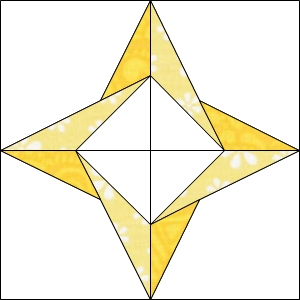 Tall Pines Quilt Guild MeetingYou are invited to join us the first Monday of each month.  The guild has a variety of programs, nationally known speakers, workshop and charity projects.  We meet at the University Heights Baptist Church, 2400 Sycamore Ave.  Park in the back lot off Palm Ave. Refreshments are served at 6:30PM and the meeting starts at 7 PM.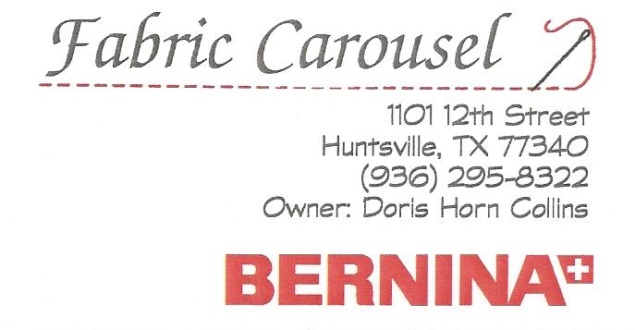 Guild Calendar Reminders              Oct. 5, 6:30 PM GuildMeeting	Sept.15,  Charity  Bee              @ Fabric Carousel: 9:30 AM         	Sept. 19,HandEmbroideryBee	2nd & 4th Friday @ 10 AM , 	Cut  Ups Bee @ Fabric Carousel		Meeting Reminders	Bring Show and Tell Items	Bring money for Food Bank	Bring labels for Raffle tickets	UPC labels from  Hobbs Batting     	FQ  bands from Fabric Carousel	For Charity Bee. 	Visit the web site @ 	www.tallpinesquiltguild.comJuly 31, 2015Beginning Balance$27,478.03 CategoriesIncomeExpenseMembership    53.50             -   Charity  391.91     100.00 Sunshine & Shadows     -           9.80 Fun Exchange  100.00       -   Newsletter      -        63.40 Programs     -      153.00 Scholarship    -Miscellaneous149.00   -Workshops    -Library    -       46.97 Totals for Month $694.41      $373.17 Ending Balance$27,799.27 